Regionalni parlamentarni dijalog   Upravljanje migracijama, zaštita izbeglica i borba protiv organizovanog kriminala - odgovori na nacionalnom nivou i regionalna saradnja -Beograd, 26 – 27. novembar 2015. godineZaključciRegionalni parlamentarni dijalog o upravljanju migracijama, zaštiti izbeglica i borbi protiv organizovanog kriminala - odgovori na nacionalnom nivou i regionalna saradnja, održana je u Beogradu 26. i 27. novembra 2015. godine. Na njemu su učestvovali predstavnici odbora nadležnih za odbranu, bezbednost i spoljne poslove iz devet parlamenata jugoistočne Evrope i partnerskih zemalja, a skup je organizovan od strane Odbora za odbranu i unutrašnje poslove Narodne skupštine Republike Srbije i Ženevskog centra za demokratsku kontrolu oružanih snaga (DCAF).Imajući na umu da trenutne promene dinamike migracija i azila donose izazove s kojima se pojedinačne zemlje ne mogu nositi same, organizatori su predložili poslanicima platformu za razgovor o nacionalnim i regionalnim pristupima izbegličkoj krizi, u potrazi za kooperativnim pristupom rešavanju na najbolji način skorašnjih i aktuelnih događanja, koristeći procese i inicijative koje već postoje. Glavni ciljevi ovog dijaloga bili su da se:podigne svest o postojećim mehanizmima za upravljanje i obezbeđivanje granica, borbu protiv organizovanih kriminalnih grupa i da se obezbedi platforma za informisane debate o opcijama za dalje jačanje ovih mehanizama na nacionalnim i regionalnom nivou,razgovara o mogućoj budućoj primeni nacionalnih pristupa u rešavanju krize naglašavanjem koordinacije relevantnih vladinih i institucija sektora bezbednosti,razgovara o opcijama za koordinirani regionalni odgovor koji dopunjuje i osnažuje nacionalne strategije,pruži platforma za dijalog o potencijalnim odgovorima na nivou praktičnih politika.Kao rezultat diskusija tokom događaja, učesnici su se složili da usvoje sledeći zaključak.	Učesnici Konferencije se slažu da će raditi na ohrabrivanje vlada iz regiona da rade zajedno, u partnerstvu, kako bi se pronašla zajednička rešenja za izazove od zajedničkog interesa i da preduzimaju konkretne korake za ispunjenje sledećih procesa ili mera:održavanje političkog dijaloga i promocija mehanizama tehničke razmene informacija i operativne saradnje u rešavanju izazova proisteklih iz migracija u regionu,koordiniranje nacionalnih odgovora i postupanja u rešavanju izbegličke krize u Jugoistočnoj Evropi, na osnovu iskustava iz različitih nacionalnih pristupa,identifikovanje nedostataka i postojećih i potencijalnih problema u upravljanju granicama i sprovođenja politika koje se odnose na migracije i izbeglice,ohrabrivanje regionalne saradnje agencija za sprovođenje zakona u borbi protiv prekograničnog organizovanog kriminala, na osnovu procesa i inicijativa koje već postoje,preduzimanje koraka za osnaživanje zaštite izbeglica i tražilaca azila, uz posvećivanje posebne pažnje povećanju bezbednosti grupa posebno osetljivih na trgovinu ljudima, krijumčarenje i aktivnosti organizovanog kriminala,podrška jačanju regionalne saradnje nevladinih organizacija koje aktivno rade sa izbeglicama i tražiocima azila.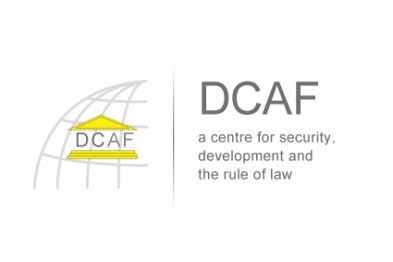 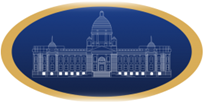 Narodna skupštinaRepublike Srbije